                         ЛЬВІВСЬКИЙ НАЦІОНАЛЬНИЙ УНІВЕРСИТЕТ ІМЕНІ ІВАНА ФРАНКА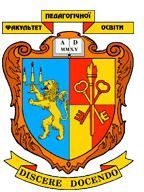 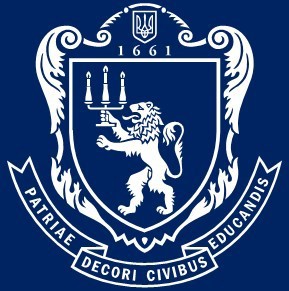 ФАКУЛЬТЕТ ПЕДАГОГІЧНОЇ ОСВІТИ КАФЕДРА ПОЧАТКОВОЇ І ДОШКІЛЬНОЇ ОСВІТИШАНОВНІ ЗДОБУВАЧІ!Запрошуємо Вас узяти участь у роботі І етапу Всеукраїнського конкурсу студентських наукових робіт зі спеціальності 013 «Початкова освіта», який відбудеться  24 січня 2022 року. Здобувачі можуть також подавати свої наукові роботи зі суміжних галузей_  https://research.lnu.edu.ua/category/events/mes-scientific-calls/ До участі запрошуються здобувачі, магістранти!Форма участі:очна (виступ з доповіддю в онлайн-режимі – до 10 хвилин).Прийом матеріалів і заявок – до  20 січня 2022 року!Просимо до  20.01.2022 надіслати на електронну адресу кафедри початкової і дошкільної освіти pee.dep.pedagogy@lnu.edu.uaзаявку на участь — назва файлу «Прізвище учасника заявка (додаток 1);наукову роботу, оформлену відповідно до вимог;«screenshoot» (скріншот) або звіт результатів перевірки тексту на академічний плагіат – «Прізвище учасника _ антиплагіат.Тема листа «Наукова робота Прізвище учасника».Наукові керівників несуть відповідальність за дотримання академічної доброчесності у наукових роботах здобувачів!Показник унікальності тексту наукової роботи повинен бути не менше 70 % .Автори можуть подавати матеріали одноосібно або у співавторстві.Автори несуть повну відповідальність за подані матеріали!ВИМОГИ ДО НАПИСАННЯ НАУКОВОЇ РОБОТИ РОЗМІЩЕНО У ПОЛОЖЕННІ ПРО ВСЕУКРАЇНСЬКИЙ КОНКУРС СТУДЕНТСЬКИХ НАУКОВИХРОБІТ З ГАЛУЗЕЙ ЗНАНЬ І СПЕЦІАЛЬНОСТЕЙ (Положення додається).У разі невідповідності надісланих матеріалів вимогам комісія залишає за собою право не розглядати їх.Примітка:відповідальність за зміст, технічні помилки, грамотність та достовірність інформації — за авторами роботи;комісія не бере відповідальності за несвоєчасне надходження та неотримання наукової роботи внаслідок надання учасником неправильних даних.ЗаявкаДодаток 1на участь у І етапі Всеукраїнського конкурсу студентських наукових робіт зі спеціальності 013 «Початкова освіта»,який відбудеться 24 січня 2022 рокуПрізвище:  	Ім`я:  	По батькові:  	Науковий керівник:  	 Телефон учасника:  		 E-mail учасника:  			Тема наукової роботи:  	Захід відбудеться на платформі Microsoft Teams (покликання на команду учасники отримають 23 січня 2022 року).З повагою	Конкурсна комісія